Муниципальное бюджетное дошкольноеобразовательное учреждение детский сад № 18«Солнышко»Подготовила: воспитатель МБДОУ № 18Белова Л.В.г. Приморско-Ахтарск2016г.Тема:  «По мотивам дымковской игрушки – Барыня».Цели и задачи: Знакомить детей с народными художественными промыслами. Научить детей лепить игрушку по мотивам дымковской, использовать в работе различные приёмы лепки, приемы росписи пластилином. Развивать творческие способности , умение составлять орнамент из геометрических фигур при декорировании игрушки. Воспитывать художественный вкус, трудолюбие, чувство товарищества и взаимопомощи.Оборудование: пластилин, стек, подложка для лепки, иллюстрации игрушек, пластиковая бутылка (верхняя часть).Ход занятия:Воспитатель: Ставьте ушки на макушки,                          Раскрывайте глазки.                          Расскажу вам про игрушки                          Из волшебной сказки.                          Те игрушки не простые –                          Дымковские расписные,,,Ребята, сегодня мы с вами отправимся в гости к мастерам-умельцам народной игрушки. Вы готовы к такому путешествию? Вам нужно совсем немного: коробка с пластилином, ваше воображение и желание лепить.Сообщение темы занятия.Воспитатель: Все вы, конечно, любите игрушки. Сегодня мы познакомимся с дымковской игрушкой, и вам предстоит самим сделать ее.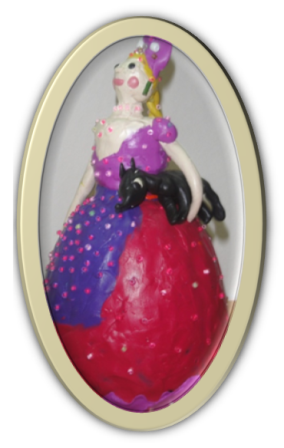 Показ лепки из пластилина на педагогическом образце. Работаем одновременно с детьми.Пластической основой для всех женских фигурок является ступка-колокол — устойчивое основание и в то же время пышная юбка. Эту часть фигурки мы получим, взяв верхнюю часть пластиковой бутылки. Ступка достаточно приземиста и широка в основании, высота ее чуть больше половины общей высоты фигурки барышни. Это- юбка барышни. Прокрываем ступку тонким слоем пластилина. Цвет пластилина выбираем, основываясь на просмотренном материале. К ступке прикрепляем торс, а к нему — шарик-головку, скатанные калачиком руки и другие лепные детали одежды и головного убора, характерные для данной композиции.Вместе с головкой лепится «пупырышек» — бугорок носа, едва выступающий на довольно плоском лице, но придающий всем дымковским игрушкам характерную особенность. 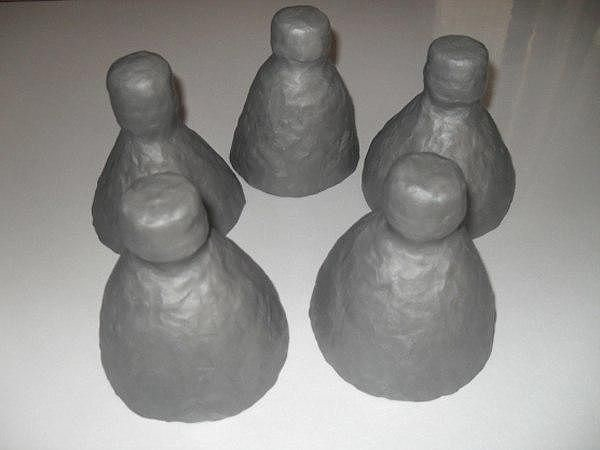 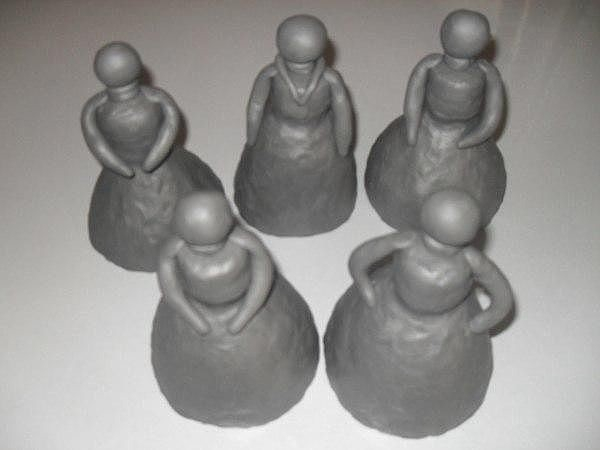 Элементы росписи дымковской игрушки — это простейшие геометрические элементы: кружки, кольца, полоски, змейки. Их причудливые сочетания позволяют создавать очаровательные композиции росписи. Вот и стремились мастерицы делать свои игрушки заметными, красочными. И выработали такой яркий "потешный" стиль, что среди любого количества игрушек можно было безошибочно узнать дымковские. Характерные элементы орнамента дымковской игрушки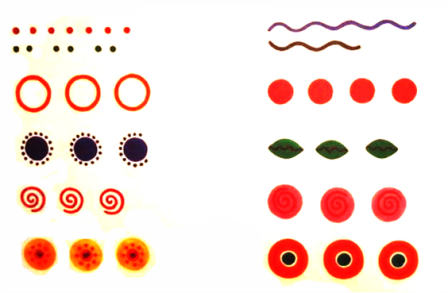 Давайте еще раз посмотрим на дымковских красавиц.У каждой есть своя особенность: прическа, головной убор, украшения, узор на платье. А что держит в руках наша барышня? Соответствуют ли эти предметы платью? Представьте, что мы поменяем их вещи?Ваша задача подобрать дополнения к костюму барышни так, чтобы они подходили ее образу. Обратите внимание на детали платья. Какой формы воротник, накидка, где расположены оборки – характерный элемент дымковской игрушки. Какого размера сделать эти детали?Я думаю, что украшать игрушку надо с хорошим настроением. Почему? Чтобы она получилась веселой и яркой. И цвета возьмем - яркие и чистые.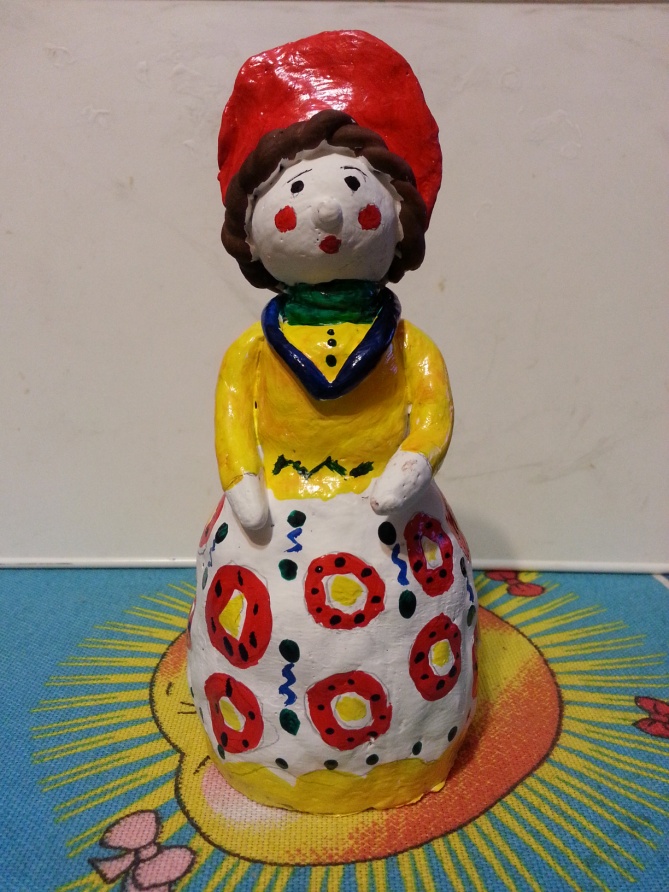 